Microalgae- A promising tool for sustainable futureNilamjyoti Kalita*, Soumin Nath, Bishmita Boruah, Shaswatee Bhattacharjee and Partha Pratim BaruahDepartment of Botany, Gauhati University, Assam-781014*Email: nilamjyotikalita2014@gmail.com, ppbaruah@gauhati.ac.inIntroduction:Algae are a diverse group of autotrophic members of aquatic microorganisms, which are primary producers in the aquatic ecosystem that can fix CO2 into carbohydrates by photosynthesis (Haddad et al., 2014). They may be simplest like unicellular, microscopic, motile, or non-motile cells to complex branched macroscopic in form. Algae are ubiquitous in distribution and can be found in every possible habitat including marine and fresh water bodies (Desikachary, 1959). They play a vital role in functioning of both freshwater and marine ecosystems. Between 30,000 to more than 1 million algal species are thought to exist in this world (Guiry, 2012). Among them, microalgae are diverse algal community that can be found to exist in a broad variety of forms, size and shapes. Despite being microscopic, microalgae can play several inherent roles in a number of scientific disciplines.            The broad adaptability and potential advantages of microalgae have led to a surge in recent years in the field of research and sustainable development. Due to their occurrence in diverse habitats, these organisms are excellent materials for investigation by ecologists, phycologists, biochemists, microbiologists, and bacteriologists. Thereby researchers are constantly looking for new beneficial uses for these microscopic organisms and to develop novel technology to harness their potential for a healthier and more sustainable future.  Potential microalgal species for mankind:As a result of their numerous inherent benefits, algae have recently attracted a lot of attention for bioprospecting (Teronpi and Baruah 2017). Algae are one of the primary natural suppliers of a wide variety of beneficial substances, including antibiotics, proteins, carbohydrates, lipids, chlorophylls, carotenoids, phycobilins, glycolipids, phenolics, terpenes, β-diketone, polyols and indole alkaloids (Pratt et al., 1944; Ördög et al., 2004; Del Campo et al., 2007; Subudhi, 2017; Karkala et al., 2021). For which algae has been widely used in fish and animal feedstock, agriculture industry, human nutrition, medical treatments, cosmetic industry, biodiesel production as well as for environmental management (Soletto et al., 2005, Apt and Bahrens, 1999; Spolaore et al., 2006; Milledge, 2011; De Jesus et al., 2013: Mullue et al., 2023). Algal  species of genera like Anabaena, Nonstoc, Botryococcus, Chlamydomonas, Chlorella, Haematococcus, Scenedesmus have been known as the potent source of vitamin precursors, antioxidants, immune system boosters, anti-inflammatory agents, beta-carotene, lutein, astaxanthin and polyunsaturated fatty acids and are already utilized for production of commercial products (Stranska-Zachariasova et al., 2016; Mullue et al., 2023). The lectin cyanovirin-N, which is isolated from the cyanobacterium Nostoc ellipsosporum, has been shown to have antiviral action against the Ebola, influenza, and HIV viruses (Mullue et al., 2023). Astaxanthin is a potent antioxidant which is extracted from the green alga Haematococcus pluvialis (Plaza et al., 2009) which was report abundantly in Deepor beel of Assam. Short chain fatty acids extracted from Haematococcus pluvialis have strong antibacterial property against Vibrio strains (Subudhi, 2017). Another Freshwater green microalgal genus Chlorella produce chlorellin, an antibacterial substance that can prevent the growth of both Gram-positive and Gram-negative bacteria (Little et al., 2021). Chlorella vulgaris, a common green alga can be utilised for extraction of antibiotic. Calothrixin A, an alkaloid isolated from the cyanobacteria Calothrix, has been demonstrated to possess antibacterial property against Bacillus subtilis (Doan et al., 2001). Spirulina and Chlorella vulgaris are primarily used and exploited in the market for the manufacture of SCPs (Karkala et al., 2021). The green alga Botryococcus braunii has been shown to produce allopathic substances viz. mixture of free fatty acids including α-linolenic, oleic, linoleic, and palmitic acids, which favours its dominance in its natural habitat. These fatty acids can become hazardous to other group of phytoplankton (Mendes and Vermelho 2013). Scytonema, a cyanobacterial genus commonly available as many as 5 waterbodies could also be exploited for production of cyanobacterin, a chlorinated γ-lactone that specifically inhibits a variety of microalgae, including cyanobacteria and green algae, at micromolar concentrations (Mason et al., 1982). For many industrial uses, microalgae-based biofuels are acknowledged as a feasible substitute for fossil fuels (Gong and Jiang 2011). Researchers recommend that Botryococcus braunii and Scenedesmus dimorphus can be used as raw material for production of biofuels (Nagaraja et al., 2014; Arone Sou raj et al., 2016; Tasic et al., 2016; Prathima and Karthikeyan 2017; Dilia et al., 2018). It has been demonstrated that Botryococcus braunii is a potential candidate for bioremediation of domestic waste water as it can reduce ammonia, potassium, electrical conductivity and TDS from waste water (Arone Sou raj et al., 2016). 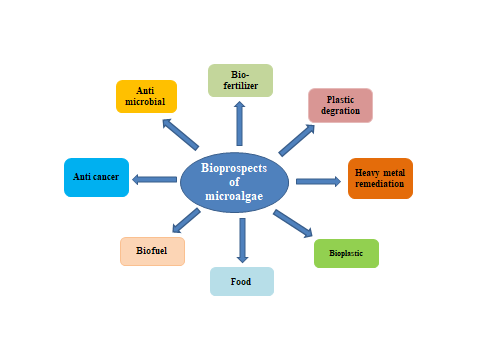 Fig1: Bioprospects of microalgae in different field.Emerging Bio prospects of microalgae:Heavy metal remediation: Microalgae are found to grow in harsh environment and they adsorb the noxious substances available therein. One of the toxic elements present in such environment is the HMs like Cd, As, Pb, Hg, Zn, Cu, Fe, Mn, Ni, Cr etc which are increasing in nature day by day. These HMs effects the aquatic and land ecosystem by incorporating in the food web. Microalgae are the ecofriendly tool to remediate these harmful substance for better and healthier future. Microalgal members like Oscillatoria princeps, Spirulina maxima, Aulosira fertilissima, Chlorella vulgaris, Scenedesmus obliquus, Microcystis sp, Pithophora odeogonia, Spirogyra hyaline, could remove a number of toxic heavy metals from the environment in a variable pH and temperature ranges (Kumar et al., 2015).Biofuel Production:  Microalgae are abundant in lipids content and can be used to make biofuels like biodiesel, which are more eco-friendly substitutes for fossil fuels. Particularly, Triglyceride content in microalgae is the main source for the production of biofuel. On the other hand, biomass can be thermochemically transformed into biofuel oil (Lestari et al., 2009). Production of biofuel from microalgae has the potential to lower greenhouse gas emissions and lessen reliance on limited fossil fuel supplies. Among all the members of the microalgal group, chlorophycean members are rich in lipid content (Patidar et al., 2015) and it could be attributed to the production of biofuels. Chlorella emersonii, Chlorella protothecoides Schizochytrium limacinum, Scenedesmus obliquus are the few members of chlorophycean members which are known for their rich lipid content (Suali and Sarbatly, 2012).Plastic degradation: In general, plastics are regarded as synthetic or semi-synthetic materials or polymers, which are easy to use but pose a threat to the environment. PVC (polyvinyl chloride), PE (polyethylene), PP(Polypropylene) PET(Polyethylene Terephthalate ), LDPE (Low-Density Polyethylene), HDPE (High Density Polyethylene) are the most commonly used plastic compound in recent years.Nowadays these plastic compounds enhance threats to the environment and their degradation process is quite complex. Researchers have introduced a number of microbes including a few microalgae for the degradation of this polymeric substance. Algal species like Scenedesmus dimorphus, Oscillatoria subbrevis, Phormidium lucidum, Navicula pupula, and Anabaena spiroides   are known for the degradation of PE (Sarma and Rout, 2019). Amongst those aforementioned species Anabaena spiroides, Scenedesmus dimorphus, Navicula pupula are known to degrade both HDPE and LDPE. Recently, Nostoc carneum has gained attention for the degradation mechanism of LDPE (Sarma and Rout, 2020). Bioplastic production:  In order to reduce the plastic pollution researchers have developed bioplastics from different natural sources including microalgae. Certain microalgae species have the potential to replace the synthetic polymers with biodegradable bioplastics as an ecofriendly substance. Microalgae are rich in carbohydrate and protein content, which actually serve as a core agent for production of bioplastics (Chia et al., 2020). Cellulose, Starch, PE, PVC,PHA, PHB, PLA  and polymers based on protein are a few examples of chemicals from algal biomass that are being used to create biodegradable plastics . PHA is the polymer that is most frequently suggested for use in the production of bioplastics since it can be broken down by enzymatic action. Additionally, PHB, a subtype of PHA, has recently become a novel polymer for the production of bioplastics due to its effective oxygen barrier (Karan et al., 2019).Table1: Potential use of different microalgal membersConclusion: Even while microalgae exhibit enormous promising features, there are still issues to be solved, including identification of a greater number of potential species for industrial uses, improving cultivation methods to produce higher amount of biomass and ensuring economic sustainability. In spite of these, continued research and technological development are steadily enhancing microalgae's bio prospects and broadening their range of industrial use which in turn will lead to a better and sustainable future. References:Monteiro,C.M.,Castro,P.M.L.,Malcata,F.X.,(2012).Metal uptake by microalgae: underlying mechanisms and practical applications.Biotechnol.Prog.28(2), 299–311. Kumar, R. V., Kanna, G. R., & Elumalai, S. (2017). Biodegradation of polyethylene by green photosynthetic microalgae. J Bioremediat Biodegrad, 8(381), 2. Sarmah, P., & Rout, J. (2019). Cyanobacterial degradation of low-density polyethylene (LDPE) by Nostoc carneum isolated from submerged polyethylene surface in domestic sewage water. Energy, Ecology and Environment, 4, 240-252.Marzieh Hosseini, S., Shahbazizadeh, S., Khosravi-Darani, K., & Reza Mozafari, M. (2013). Spirulina paltensis: Food and function. Current Nutrition & Food Science, 9(3), 189-193. Sarmah, P., & Rout, J. (2020). Role of algae and cyanobacteria in bioremediation: prospects in polyethylene biodegradation. In Advances in cyanobacterial biology (pp. 333-349). Academic Press.Cepoi L, Zinicovscaia I, Chiriac T, Rudi L, Yushin N, Miscu V. (2019)Silver and gold ions recovery from batch systems using Spirulina platensis biomass. Ecological Chemistry and Engineering S. Jun 1;26(2):229-40. Chittora, D., Meena, M., Barupal, T., Swapnil, P., & Sharma, K. (2020). Cyanobacteria as a source of biofertilizers for sustainable agriculture. Biochemistry and biophysics reports, 22, 100737.El-Bestawy, E. (2008). Treatment of mixed domestic–industrial wastewater using cyanobacteria. Journal of Industrial Microbiology and Biotechnology, 35(11), 1503-1516.Macfie, S.M.,Welbourn,P.M.,2000.The Cell Wall as a Barrier to Uptake of Metal Ions in the Unicellular Green Alga Chlamydomonas reinhardtii (Chlor- ophyceae).Arch.Environ.Contam.Toxicol.39,413–419. Lestari, S., Mäki‐Arvela, P., Beltramini, J., Lu, G. M., & Murzin, D. Y. (2009). Transforming triglycerides and fatty acids into biofuels. ChemSusChem: Chemistry & Sustainability Energy & Materials, 2(12), 1109-1119.El-Hameed, M. M. A., Abuarab, M. E., Al-Ansari, N., Mottaleb, S. A., Bakeer, G. A., Gyasi-Agyei, Y., & Mokhtar, A. (2021). Phycoremediation of contaminated water by cadmium (Cd) using two cyanobacterial strains (Trichormus variabilis and Nostoc muscorum). Environmental Sciences Europe, 33(1), 1-10.Inthorn, D., Sidtitoon, N., Silapanuntakul, S., & Incharoensakdi, A. (2002). Sorption of mercury, cadmium and lead by microalgae. Sci Asia, 28(3), 253-261. Wang, G., & Wang, T. (2012). Characterization of lipid components in two microalgae for biofuel application. Journal of the American Oil Chemists' Society, 89(1), 135-143.Spolaore, P., Joannis-Cassan, C., Duran, E., & Isambert, A. (2006). Commercial applications of microalgae. Journal of bioscience and bioengineering, 101(2), 87-96.Marzieh Hosseini, S., Shahbazizadeh, S., Khosravi-Darani, K., & Reza Mozafari, M. (2013). Spirulina paltensis: Food and function. Current Nutrition & Food Science, 9(3), 189-193.Mehta, S.K., Gaur,J.P., (2005). Use of algae for removing heavy metal ions from wastewater: progress and prospects.Crit.Rev.Biotechnol.25,113–152.Bhagavathy, S., Sumathi, P., & Bell, I. J. S. (2011). Green algae Chlorococcum humicola-a new source of bioactive compounds with antimicrobial activity. Asian Pacific Journal of Tropical Biomedicine, 1(1), S1-S7. Falah, W., Chen, F. J., Zeb, B. S., Hayat, M. T., Mahmood, Q., Ebadi, A., ... & Li, E. Z. (2020). Polyethylene terephthalate degradation by microalga Chlorella vulgaris along with pretreatment. Mater. Plast, 57(3), 260-270.Shanab SM, Mostafa SS, Shalaby EA, Mahmoud GI. Aqueous extracts of microalgae exhibit antioxidant and anticancer activities. Asian Pac J Trop Biomed. 2012 Aug;2(8):608-15. doi: 10.1016/S2221-1691(12)60106-3. PMID: 23569980; PMCID: PMC3609362.Suali, E., & Sarbatly, R. (2012). Conversion of microalgae to biofuel. Renewable and Sustainable Energy Reviews, 16(6), 4316-4342.Patidar, S. K., Mishra, S. K., Bhattacharya, S., Ghosh, T., Paliwal, C., Goel, S., & Mishra, S. (2015). Naturally floating microalgal mat for in situ bioremediation and potential for biofuel production. Algal Research, 9, 275-282.Lestari, S., Mäki‐Arvela, P., Beltramini, J., Lu, G. M., & Murzin, D. Y. (2009). Transforming triglycerides and fatty acids into biofuels. Chem Sus Chem: Chemistry & Sustainability Energy & Materials, 2(12), 1109-1119.Chia, W. Y., Tang, D. Y. Y., Khoo, K. S., Lup, A. N. K., & Chew, K. W. (2020). Nature’s fight against plastic pollution: Algae for plastic biodegradation and bioplastics production. Environmental Science and Ecotechnology, 4, 100065.Karan, H., Funk, C., Grabert, M., Oey, M., & Hankamer, B. (2019). Green bioplastics as part of a circular bioeconomy. Trends in plant science, 24(3), 237-249.Senousy, H. H., Abd Ellatif, S., & Ali, S. (2020). Assessment of the antioxidant and anticancer potential of different isolated strains of cyanobacteria and microalgae from soil and agriculture drain water. Environmental Science and Pollution Research, 27, 18463-18474.Name of the speciesAlgal groupUsesReferencesNostoc linckiaCyanobacteriaHM (Cr,Cu,Fe,Ni,Zn) removalCepoi et al. ( 2021)Anabaena oryzaeCyanobacteriaHM (Cu, Zn) removalEl-Bestawy (2008)Anabaena sp.CyanobacteriaBiofertilizerChittora et al. (2020)Anabaena spiroidesCyanobacteriaPlastic degradationKumar et al. (2017)Anabaena variabilisCyanobacteriaHM (Cd) removalEl-Hameed et al.(2021)Calothrix marchicaCyanobacteriaHM (Cd, Hg, Pb) removalInthorn et al. (2002)Chlamydomonas reinhardtiiGreen algaHM (Co, Cd) removalMacfie and welbourn (2000)Chlorella  vulgarisGreen algaHM (Ni) removalMehta and Gaur (2001)Chlorella  vulgarisGreen algaPlastic degradationFalah et al. ( 1964)Chlorella sp.Green algaFoodSpolaore et al. (2006)Chlorococcum humicolaGreen algaAntimicrobial activityBhagavathy et al. (2011)Dolichospermum crassumCyanobacteriaAnticancer activity against prostrate and colon cancerSenousy et al. (2020)Dolichospermum spiroidesCyanobacteriaAnticancer activity against hepatic cancerSenousy et al. (2020)Dunaliella  sp.Green algaFoodSpolaore et al. (2006)Nannochloropsis sp.Green algaBiofuelWang and wang, (2012)Nostoc carneum CyanobacteriaPlastic degradationSarmah and Rout, (2019)Nostoc muscorum .CyanobacteriaAnticancer activityShanab et al. (2012)Nostoc sp.CyanobacteriabiofertilizerChittora et al. (2020)Oscillatoria sanctaCyanobacteriaAnticancer activity against breast cancerSenousy et al. (2020)Oscillatoria sp.CyanobacteriaAnticancer activityShanab et al. (2012)Scenedesmus dimorphusGreen algaPlastic degradationKumar et al. ( 2017)Scenedesmus obliquusGreen algaHM (Cd) removalMonteiro et al. (2009)Schizochytrium sp.Green algaBiofuelWang and wang, 2012Spirulina platensisCyanobacteriaFoodMarzieh Hosseini et al. (2013)